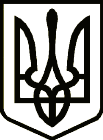 УкраїнаНОВГОРОД – СІВЕРСЬКА МІСЬКА РАДАЧЕРНІГІВСЬКОЇ ОБЛАСТІ(десята сесія VIІI скликання)РІШЕННЯ11 червня 2021 року                                                                                            № 258             Про розгляд заяви щодо наданнядозволу на розробку проектуземлеустрою у власність Терешенко Л.І.	Розглянувши подану заяву щодо надання дозволу на розробку проекту землеустрою щодо відведення земельної ділянки у власність, відповідно до     ст. ст. 12, 22, 118, 121, 122 Земельного кодексу України, ст. 50 Закону України «Про землеустрій», Генерального плану с. Горбове Новгород-Сіверського району Чернігівської області, затвердженого рішенням 15-ої сесії Горбівської сільської ради VII скликання від 14.07.2017 «Про затвердження Генерального плану та плану зонування територій с. Горбове» у зв’язку з невідповідністю місця розташування бажаної земельної ділянки Генеральному плану с. Горбове, (знаходження на території житлової садибної  забудови існуючої), керуючись  ст. ст. 26, 59 Закону України "Про місцеве самоврядування в Україні", міська рада ВИРІШИЛА:1. Відмовити Терешенко Ларисі Іванівні у наданні дозволу на розроблення проекту землеустрою щодо відведення земельної ділянки  у власність для ведення особистого селянського господарства на земельну ділянку орієнтовною площею 0,0700 га в межах с. Горбове, Новгород-Сіверський р-н., Чернігівська область (відповідно до схеми розташування земельної ділянки).2. Контроль за виконанням рішення покласти на постійну комісію міської ради з питань земельних відносин та екології.Міський голова                                                                          	Л. Ткаченко